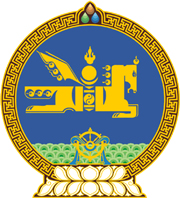 МОНГОЛ УЛСЫН ХУУЛЬ2021 оны 07 сарын 06 өдөр                                                                  Төрийн ордон, Улаанбаатар хотОНЦГОЙ АЛБАН ТАТВАРЫН ТУХАЙ ХУУЛЬД НЭМЭЛТ, ӨӨРЧЛӨЛТ  ОРУУЛАХ ТУХАЙ1 дүгээр зүйл.Онцгой албан татварын тухай хуульд доор дурдсан агуулгатай дараах заалт нэмсүгэй:		1/4 дүгээр зүйлийн 4.1.5 дахь заалт:		“4.1.5.газрын тосны үйлдвэрлэлийн дайвар бүтээгдэхүүн, керосин.Тайлбар: Газрын тосны үйлдвэрлэлийн дайвар бүтээгдэхүүн гэдэгт хүнд фракцын дизелийн түлш, нафта, алкилатыг ойлгоно.”2/5 дугаар зүйлийн 5.1 дэх хэсгийн 6 дахь заалт:“”		3/6 дугаар зүйлийн 6.1 дэх хэсгийн 10 дахь заалт:“”2 дугаар зүйл.Онцгой албан татварын тухай хуулийн 6 дугаар зүйлийн 6.1 дэх хэсгийн “4.1.2-т” гэснийг “4.1.2, 4.1.5-д” гэж өөрчилсүгэй.3 дугаар зүйл.Энэ хуулийг 2021 оны 8 дугаар сарын 1-ний өдрөөс эхлэн дагаж мөрдөнө.	МОНГОЛ УЛСЫН 	ИХ ХУРЛЫН ДАРГА				   Г.ЗАНДАНШАТАР6Газрын тосны үйлдвэрлэлийн дайвар бүтээгдэхүүн, керосин1 тонн10Газрын тосны үйлдвэрлэлийн дайвар бүтээгдэхүүн, керосин1 тонн--285 000